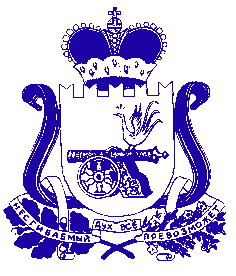 АДМИНИСТРАЦИЯРУХАНСКОГО СЕЛЬСКОГО ПОСЕЛЕНИЯЕРШИЧСКОГО РАЙОНА СМОЛЕНСКОЙ ОБЛАСТИР А С П О Р Я Ж Е Н И Еот 09.10.2019 №121-рс.ЕршичиЕршичского районаСмоленской областиОб утверждении Перечня сведений ограниченного доступа в Администрации Руханского сельского поселения Ершичского района Смоленской областиВ соответствии с Законом Российской Федерации от 21.07.93 N5485-1 "О государственной тайне", Законом Российской Федерации от 20.02.95 N24-ФЗ "Об информации, информатизации и защите информации", Указом Президента Российской Федерации от 06.03.97 N188 "Об утверждении перечня сведений конфиденциального характера", в целях обеспечения конфиденциальности сведений ограниченного доступа:Утвердить Перечень сведений ограниченного доступа Администрации Руханского сельского поселения Ершичского района Смоленской области, согласно приложению.Контроль за исполнением настоящего распоряжения оставляю за собой.Глава муниципального образования Руханского сельского поселенияЕршичского района Смоленской области                                                      М.В. ПядинПриложениек распоряжению Администрации Руханского сельского поселения Ершичского района Смоленской областиот 09.10.2019 №121-рПЕРЕЧЕНЬ СВЕДЕНИЙ ОГРАНИЧЕННОГО ДОСТУПА АДМИНИСТРАЦИИ РУХАНСКОГО СЕЛЬСКОГО ПОСЕЛЕНИЯ ЕРШИЧСКОГО РАЙОНА СМОЛЕНСКОЙ ОБЛАСТИ Мобилизационные вопросы, вопросы гражданской обороны и чрезвычайных ситуаций:- Сведения по вопросам мобилизационной подготовки, не раскрывающие обобщенные данные в целом по городу, району, организации, учреждению, предприятию, органу государственной власти и местного самоуправления.- Сведения по наличию запасов мобилизационного резерва в отдельных организациях, не раскрывающие обобщенные данные в целом по городу, району, организации.- Сведения о наличии в организациях защитных сооружений гражданской обороны и чрезвычайных ситуаций (ГО и ЧС), средств индивидуальной защиты ГО и ЧС, специальных формирований ГО; переписка; принимаемые решения по этим вопросам, не раскрывающие обобщенные данные в целом по городу, району. - Сведения по испытанию защитных или специальных сооружений ГО и ЧС на соответствие санитарно-гигиеническим и санитарно-техническим нормам.- Сведения по учету и бронированию граждан, пребывающих в запасе, по отдельным организациям, в которых работает менее 300 человек.- Аналитические справки, письма, телеграммы и другие материалы по организациям оборонного комплекса, других отраслей промышленности, по вопросам оборонного заказа, соответствующие задания на расчетный год по учету и бронированию граждан, пребывающих в запасе.- Материалы переписки по воинским частям в части их дислокации, штатной численности, укомплектованности.Вопросы финансово-хозяйственной деятельности:- Оперативные сведения о финансовой и хозяйственной деятельности Администрации Руханского сельского поселения Ершичского района Смоленской области. -  Финансовые отчеты и прогнозы.-  Сметы расходов, плановые и отчетные калькуляции.3. Вопросы информатизации и защиты информации:- Схема соединений средств вычислительной техники, других технических средств обработки информации, включенных в информационную вычислительную сеть Администрации Руханского сельского поселения Ершичского района Смоленской области, с указанием технико-технологических параметров (характеристик) и мест расположения ее составных элементов.- Сетевые идентификаторы и пароли администраторов, операторов рабочих мест и пользователей информационной вычислительной сети Администрации Руханского сельского поселения Ершичского района Смоленской области, информация о способах реализации прав доступа различных категорий пользователей к ресурсам сети.- Сведения о методах, средствах и эффективности защиты конфиденциальной и открытой информации от разрушения, искажения, утечки и несанкционированного доступа в процессе ее создания, обработки, хранения и распространения в информационной вычислительной системе, средствах вычислительной техники, других технических средствах, а также в помещениях и вне их.- Сведения, содержащие отчетные материалы, тематику проводимых и (или) планируемых мероприятий по информационной безопасности, а также о состоянии защищенности служебной и открытой информации.4. Вопросы проектирования муниципального образования:- Чертежи и схемы проектной документации о планировании развития территории до их официального утверждения.- Сведения и материалы об организации торгов (аукционов) на право аренды земельных участков до официального объявления об их проведении.- Сведения об инвестиционных проектах и площадках Администрации Руханского сельского поселения Ершичского района Смоленской области до их официального утверждения.- Совокупность сведений (базы данных) о строительных отводах, межевании, заключений по проектам.- Цифровые планы муниципального образования всех масштабов, кроме предназначенных для открытого опубликования.5. Персональные данные:- Сведения о фактах, событиях и обстоятельствах частной жизни граждан, позволяющие идентифицировать их личность (персональные данные), за исключением сведений, подлежащих распространению в средствах массовой информации в соответствии с законодательством.6. Вопросы системы электронного документооборота:Корреспонденция:- персонифицированные данные;- докладные записки, справки, отчеты, носящие оперативный характер;- письма организаций, предприятий, поступающие в Администрацию Руханского сельского поселения Ершичского района Смоленской области;- внутренние инструкции, носящие технологический характер по документообороту.- Приказы, распоряжения, протоколы совещаний.7. Прочая информация:- Сведения о результатах проверок, проводимых Администрацией Руханского сельского поселения Ершичского района Смоленской области. - Данные о штатной численности Администрации Руханского сельского поселения Ершичского района Смоленской области.- Сведения, содержащие коммерческую тайну юридических лиц, предоставляемые в Администрацию Руханского сельского поселения Ершичского района Смоленской области.- Другая информация, доступ к которой ограничен органами государственной власти в соответствии с Гражданским кодексом РФ, нормативными правовыми актами РФ и (или) Администраций Руханского сельского поселения Ершичского района Смоленской области